Шановні Правники!ТОВ “ВіеНеС” спільно з  Національною асоціацією адвокатів України запрошують Вас взяти участь в оглядово-тематичному семінарі, що відбудеться 29 липня 2017 року у місті Харківна тему:«Сімейні спори. Судова практика 2016-2017 рр»Заздалегідь приймаються письмові запитання слухачів для надання відповідей в ході або по закінченню семінару.Лектори:Іванов Андрій ПетровичСуддя Перевальського районного суду Луганської області. 
Член Правління Асоціації розвитку суддівського самоврядування.Член  Комітету захисту прав людини при Національній асоціації адвокатів України.Автор статей опублікованих в провідних українських виданнях.Юровська Галина ВалентинівнаСуддя Вищого спеціалізованого суду України з розгляду цивільних і кримінальних справ.Заступник начальника відділу підготовки викладачів (тренерів) Національної школи суддів УкраїниОсновні питання до розгляду:1. Розірвання шлюбу розірвання шлюбу за рішенням суду2. Поділ  майна подружжя порядок поділу  майна подружжя, які перебувають у «фактичних шлюбних відносинах судова практика щодо поділу майна подружжя особиста приватна власність дружини або чоловіка при поділі майна подружжя 3. Стягнення аліментівстягнення аліментів в судовому порядкувиконання рішення суду про стягнення аліментів на дитинустягнення заборгованості за аліментами4. Встановлення та оспорювання батьківствапорядок встановлення батьківствапорядок оспорювання батьківства5. Позбавлення батьківських прав або їх поновлення підстави позбавлення батьківських правсудова практика при розгляді справ про позбавлення та поновлення батьківських правВсі необхідні документи видаємо при реєстрації.УВАГА!!! Обов’язкова попередня реєстрація !!! (на офіційному сайті, за номером телефону або електронною поштою)При реєстрації важливо вказати яким чином Ви будете проводити оплату. Якщо Вам необхідні всі підзвітні документи (акти виконаних робіт, договір) тоді оплата проводиться на підприємство, рахунок Ви зможете отримати після реєстрації або ж завантажити на нашому сайті. Якщо Вам достатньо сертифікату про участь у семінарі, тоді Ви зможете здійснити оплату на картку фізичної особи ПРИВАТ БАНКУ. Надсилайте запит для уточнення реквізитів на електронну пошту, що вказана нижче..   ВАЖЛИВО!!!Є можливість почути відповіді на Ваші запитання. Якщо Ви хочете отримати їх на семінарі, відправляйте попередньо на вказану нижче електронну пошту, щоб лектори розрахували час та доступно Вам відповіли;Програма буде доповнена всіма актуальними питаннями на день проведення семінару.Для учасників з інших регіонів, при необхідності, пропонуються додаткові послуги по перебуванню у м. Харків (допомога з поселенням, тощо) ;Після семінару кожному учаснику надається конспект в електронному вигляді з усіма матеріалами;Кожний учасник отримає сертифікат про підвищення кваліфікації, акредитований Експертною радою з питань акредитації та сертифікації НААУ , де буде вказано тривалість семінару 5 годин (5 балів).Семінар відбудеться : 29 липня 2017р.  м. Харків, вул. Садова, 4Конференц-зал готелю  Reikartz ХарківПосилання на місце розташування – https://reikartz.com/uk/hotels/kharkov/contacts/Реєстрація з 11:30 год.Час проведення (офіційна частина)  з 12:00 до 18:00 год.Обід з 14:30-15:30 год. Обов’язкова попередня реєстрація                              Вартість участі у семінарі 980 грн. До вартості входить:Повний день навчання, консультаційВідповіді на запитання (прохання сформулювати заздалегідь)Конспект семінаруНабір ділових аксесуарів (ручка, зошит для запису)Обід Сертифікат про підвищення кваліфікації, акредитований Експертною радою з питань акредитації та сертифікації НААУ * З питань участі в семінарі, звертайтесь в головний офіс за телефонами м. Київ тел. (044) 332-72-73моб. Life+38063-431-08-99моб. MTC +38066-038-46-47 моб. Київстар +38067-813-19-98електронна пошта:   vns.lviv@gmail.comТОВАРИСТВО З ОБМЕЖЕНОЮ ВІДПОВІДАЛЬНІСТЮ “ВІЕНЕС КОНСАЛТ”ЄДРПОУ 39455211 р/р 26009053822264 ЛВ ПАТ КБ “ПриватБанк” МФО 325321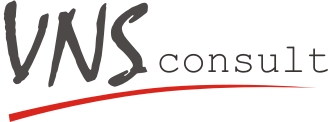 Мистецтво керувати результатом!